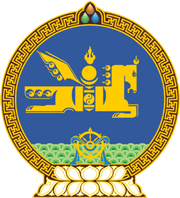 МОНГОЛ УЛСЫН ХУУЛЬ2017 оны 06 сарын 02 өдөр                                                                  Төрийн ордон, Улаанбаатар хотАРД НИЙТИЙН САНАЛ АСУУЛГЫН      ТУХАЙ ХУУЛЬД  ӨӨРЧЛӨЛТ      ОРУУЛАХ ТУХАЙ	1 дүгээр зүйл.Ард нийтийн санал асуулгын тухай хуулийн 7 дугаар зүйлийн 7.7 дахь хэсгийн “65-аас” гэснийг “21-ээс” гэж өөрчилсүгэй.		МОНГОЛ УЛСЫН 		ИХ ХУРЛЫН ДЭД ДАРГА 				Ц.НЯМДОРЖ 